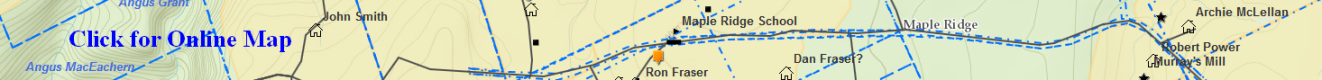 MacDonald_Maryvale(Big Alex)(Joe) – (Eigg Mountain Settlement History)Alexander MacDonald the “progenitor” of this family was of the Sleat MacDonalds – see Rankin pages 213-214.	Donald MacDonald pioneer married MacDonald Duncan MacDonald (b. 1811) Malignant Brook married Nancy “Ann” Gillis (b. 1814-d. by 1881) Rear Arisaig Rankin1871 Census Arisaig District Division 1 # 1061881 Census Arisaig District # 160Donald MacDonald (b. 1837-d. 1893) last will and testament page 336/471 Antigonish Will Book 1883-1905 “painter” married Nancy “Ann” MacIsaac (b. 1841) d/o Donald and Mary MacIsaac Cape George married November 18, 1869 at Cape George NSVS1871 Census Arisaig District Division 1 # 1101881 Census Arisaig District # 1611891 Census Malignant Brook District # 161901 Census Maryvale District # 26Donald James MacDonald (b. April 15, 1871) NSVS married Janet S (b. 1873)	Ann J MacDonald (b. 1892)	Ann F MacDonald (b. 1894)	William B MacDonald (b. 1897)1901 Census Maryvale District # 26John A MacDonald (b. 1873) inherited farm from father1901 Census Maryvale District # 26	Alexander MacDonald (b. 1875)	Joseph MacDonald (b. 1877)Ann/Nancy MacDonald (b. 1841) married John MacEachern (b. 1824) born Creignish, Cape Breton married January 11, 1874 at Pictou NSVSSarah MacDonald (b. 1843) married Neil MacIsaac (b. 1830) born Cape George s/o Donald and Mary MacIsaac married February 7, 1871 at Georgeville NSVS Alexander D MacDonald (b. 1846-d. 1906) boot and shoemaker married Margaret “Maggie” MacEachern (b. 1852) born Antigonish d/o John and Ann MacEachern married December 22, 1873 at Antigonish NSVS1881 Census Arisaig District # 1481891 Census Malignant Brook District # 171901 Census Maryvale District # 25	James Angus MacDonald (b. 1873) US	Anne MacDonald (b. 1875) Guysborough	John D MacDonald (b. 1877) New Brunswick	Donald MacDonald (b. 1879) merchant Antigonish	Sarah MacDonald (b. 1880) US	Catherine MacDonald (b. 1882) US 	Hugh MacDonald (b. 1885)	William MacDonald (b. 1887)	Mary MacDonald (b. 1890)John MacDonald (b. 1850) shoemakerColin MacDonald (b. 1851) married Mary (b. 1859)	John MacDonald married Marcella MacDonaldJohn “Red John” MacDonald (b. 1818-d. by 1911) married Catherine MacDougall (b. 1834-d. by 1891)		1871 Census Arisaig District Division 1 # 105		1881 Census Arisaig District # 164		1891 Census Malignant Brook # 12		1901 Census Maryvale District # 31			Margaret MacDonald (b. 1859)			Isabella MacDonald (b. 1861)John Francis MacDonald (b. 1863-d. February 5, 1942) NSVS died at Lennox lumbermanAlexander MacDonald (b. 1867-d. by 1911) married Catherine Ross (b. 1873)			1901 Census Maryvale District # 31			1911 Census Maryvale District # 33			1921 Census Maryvale Sub-District 17 # 37 Lennox				Catherine MacDonald (b. 1893)				Andrew MacDonald (b. 1897)				Daniel MacDonald (b. 1899)				John MacDonald (b. 1901)				Dougall MacDonald (b. 1903)				Ronald MacDonald (b. 1905)				Ronald Joseph MacDonald (b. 1907)			Donald MacDonald (b. 1871)			1921 Census Maryvale Sub-District 17 # 37 LennoxMargaret MacDonald (b. 1828) weaver living with her brother John in 1891		1891 Census Malignant Brook District # 12		Catherine MacDonald (b. 1829) living with her brother John in 1901.		1901 Census Maryvale District # 31	Alexander MacDonald married Ann MacDonaldHugh MacDonald (b. 1825-d. June 30, 1885) probate file A-1311 page 903/1153 Antigonish Estate File 1905-1907 married Margaret “Peggy” Campbell (b. 1839) married in 1862 at Arisaig NSVS1871 Census Arisaig District Division 1 # 1041881 Census Arisaig District # 1621891 Census Malignant Brook District # 141901 Census Maryvale District # 271911 Census Maryvale District # 31	Mary MacDonald (b. 1863)	Alexander H “Big Alex piper” MacDonald (b. 1866)	1901 Census Maryvale District # 27	1911 Census Maryvale District # 31	1921 Census Maryvale Sub-District 17 # 31Ann “Nancy” MacDonald (b. 1868) married W.B. MacGillivrayCatherine MacDonald (b. January 1871) married Archibald MacIsaac – see MacIsaac FamilyMargaret MacDonald (b. 1875-d. 1964) Sydney Cape Breton married Ronald MacDonald (Lauchy) RankinPenelope MacDonald (b. January 1881) married Francis Ross Rankin1901 Census Maryvale District # 27Donald MacDonald (b. 1830-d. by 1881) married Ann “Nancy” Gillis (b. 1839)1871 Census Arisaig District Division 1 # 1021881 Census Arisaig District # 1631891 Census Malignant Brook # 131901 Census Maryvale District # 301911 Census Maryvale District # 32Alexander D MacDonald (b. 1866)1901 Census Maryvale District # 301911 Census Maryvale District # 321921 Census Maryvale Sub-District 17 # 38 LennoxJohn D MacDonald (b. 1867) lumberman1921 Census Maryvale Sub-District 17 # 38 LennoxAnn “Nancy” MacDonald (b. 1869)1901 Census Maryvale District # 301911 Census Maryvale District # 321921 Census Maryvale Sub-District 17 # 38 LennoxMary MacDonald (b. 1871) servant girlAllan MacDonald (b. 1873)1901 Census Maryvale District # 30Angus MacDonald (b. 1839-d. March 30, 1869) NSVS probate file A-402 page 5/433 Antigonish Estate File 1868-1870 died interstate.